༄༅་། སྤྱི་ལོོོ་༢༠༡༨-༢༠༡༩ལོའིིི་གུང་ཐང་ཤང་སློབ་ཆུང་གི་སློོབ་དུས་དང་པོའིིི་བོོོད་སྐད་ཡིག་སློོབ་དཀྱིིལ་ཡིིིག་ཚད་།(ལོོ་རིིིམ་དང་པོོ་ )  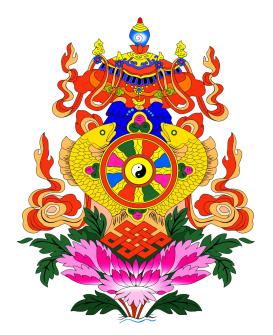 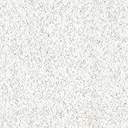 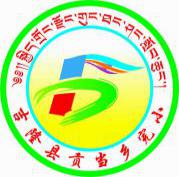 དོོོ་སྣང་བྱ་རྒྱུ།༡    རྒྱུགས་ཡུན་སྐར་མ་༡༢༠ཡིིིན།  ༢.  རང་ཉིིིད་ཀྱིིི་ཆ་འཕྲིིིན་དག་མཁོོ་སྟོོོན་བྱས་པའིི་ཐིིིག་ནང་འབྲིི་དགོོོས།                          ༣. རྒྱུགས་འབྲིི་བའིིི་སྐབས་སུ་ནན་གྱིི་འབྲིིི་རྒྱུ་མ་ཟད་ཁམས་གཙང་མས་འབྲིི་རྒྱུ།    ༤.ཁྱོན་རྒྱུགས་ཤོག་ཆེ་བགཉིིས་དང་དྲིི་གཞིི་ཆེེེ་བ་བཅུ་གཉིིས་་ཡོོད།དང་པོ་  དཔོོད་བྲིིས་། ༦×༢=༡༢གཉིིས་པ་  ངས་ཚིིག་གྲོོགས་སྦྱོོར་ཤེེས་།༡×༡༠=༡༠ཞ་ (ཞ་ལ་)  ( འ་ཞ་ )ལྟ་བུ་།   ཀ་ (     )  (      )     ཨ་(       )   (       )    ཟ་(       ) (       ) ཡ་(      )  (       )   ཁ་(       )  (       )  གསུམ་པ་ ངས་གཤམ་གྱིི་སྟོོང་ཆ་སྐོོངས་ཤེེས་།༡×༡༢=༡༢༡.དབྱངས་ཀྱིི་མཚོོན་རྟགས་ནིི་                                    བཅས་ཡིིན་།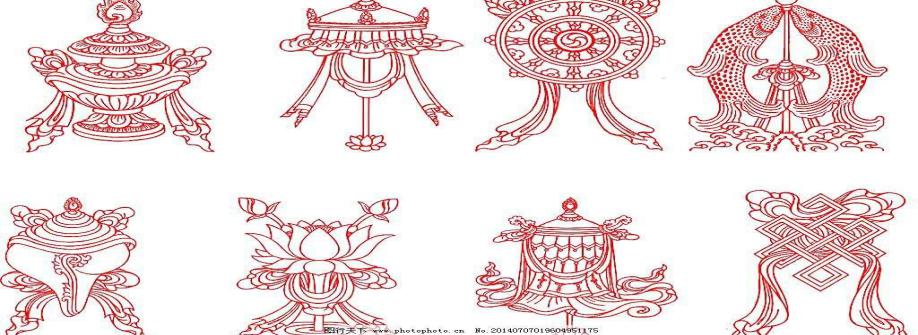 ༢སྡེ་པ་གསུམ་པའིི་ཡིི་གེེེ་གཉིིིས་པ་ནིི་      ཡིིན་།   ༣.ཨ་ལ་སྨྱུག་རིིམ་       ཡོོད་།   ༤.གསལ་བྱེེད་ནིིི་          ཡོོད་། ༥.སྡེ་པ་དྲུག་པའིི་ཡིིི་གེེེ་དང་པོོོ་ནིིི་       ཡིིན་།    ༦“ཀ   ཇ་ ཉ་ ང་ ”བཅས་ལ་ཞབས་ཀྱུ་བྲིིིས་ན་                             ཡིིན་།བཞི་པ་ ངས་སྨྱུག་རིིམ་འབྲིི་ཤེེེས་། ༠.༥×༢༠=༡༠ཐིིག་སྦྲེེལ་གཏོོང་ཤེེས་།   ཞ                         ཨ         ཤ                    ཆ              རལྔ་པ་  ངས་རི་མོོར་བལྟས་ནས་མིང་འབྲིི་ཤེེས་།  ༢×༦=༡༢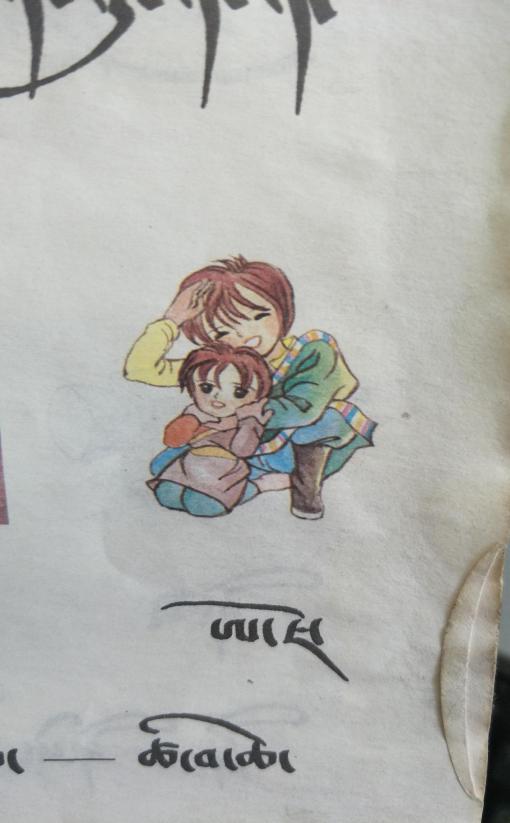 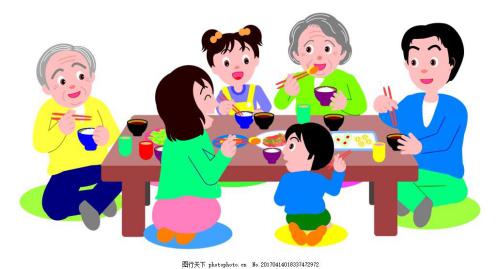 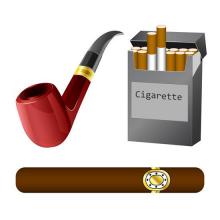 (        )          (           )                (          )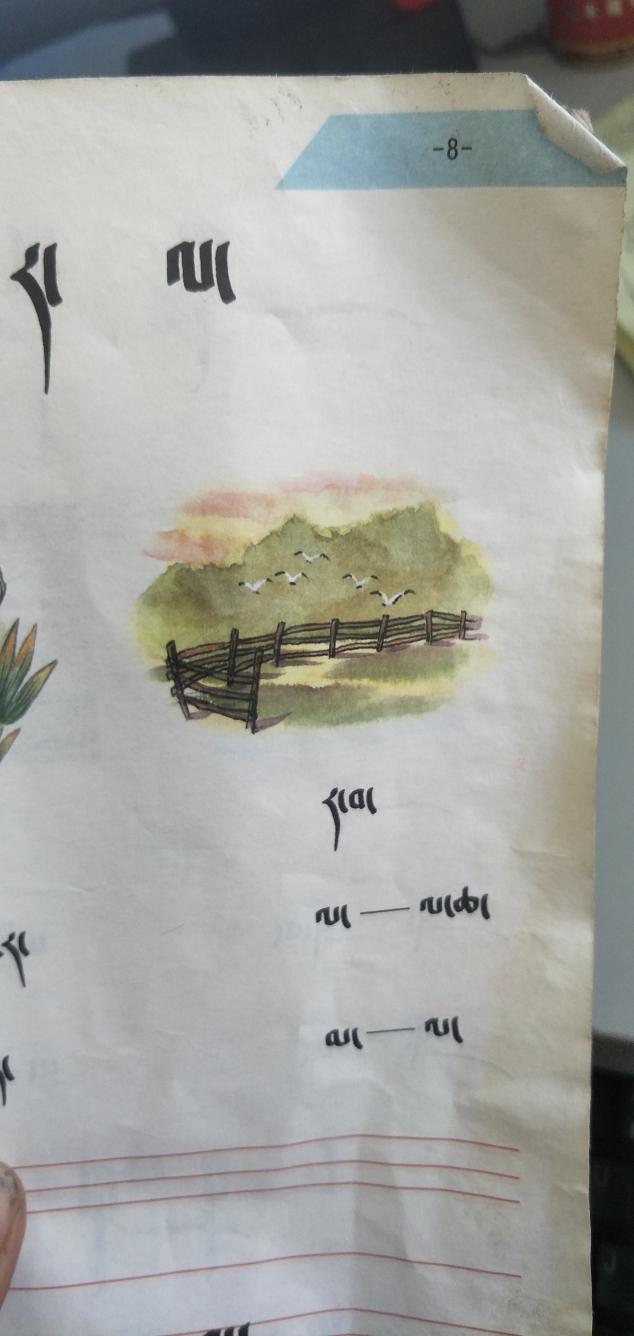 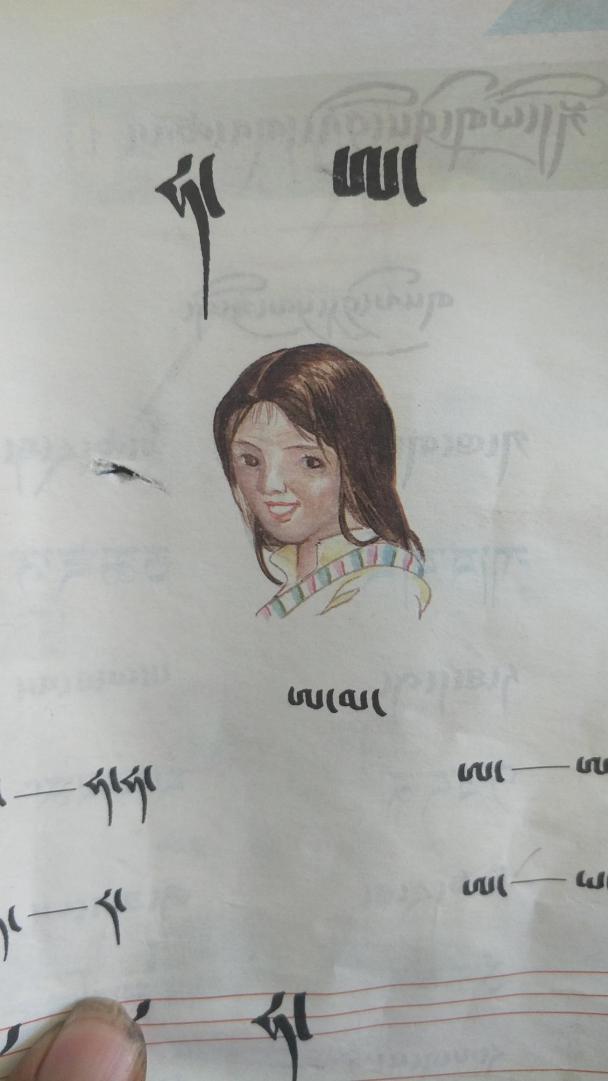 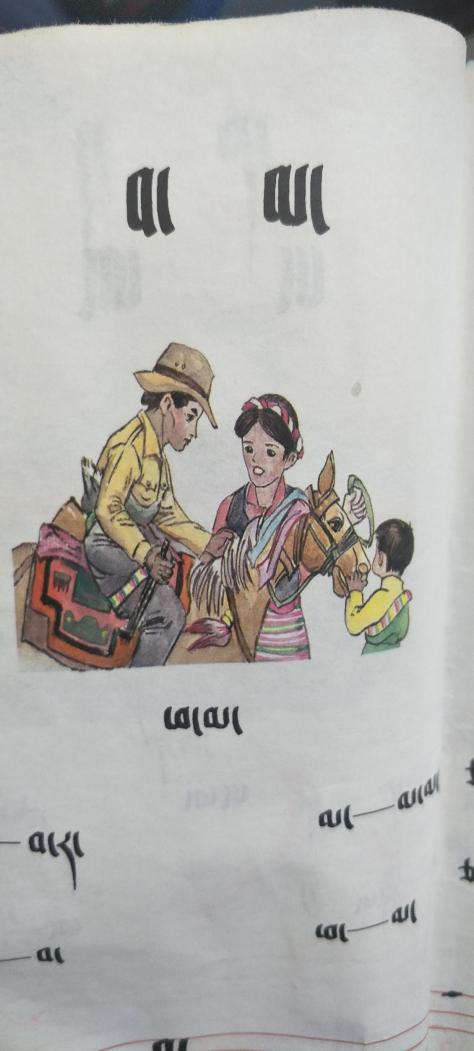 (        )          (           )                (           )དྲུག་པ་ ངས་སྟོང་འཇུག་བྱ་ཤེས་།  ༡.༥×༤=༦༡.སྡེེ་པ་གསུམ་པའིི་ཡིིི་གེེེ་གཉིིིས་པ་ནིིི་  (       ) ཡིིིན་།ཀ. ཕ་    ཁ.ཐ་    ག. ཆ  ༢.ར་ལ་ཤ་ས་ལ་བཞིི་ལ་(       ) ཟེེར་།ཀ. ཏ་སྡེེ་      ཁ. ར་སྡེེ་      ག.  ལ་སྡེེ་  ༣.ཟ་ལ་སྨྱུག་རིིམ་(       ) ཡོོོད་།     ཀ. 3     ཁ. 4      ག. 2         ང. 5༤. འ་ད་ན་ར་ཐ་ཀ་སོོགས་གོོ་རིིིམ་བསྒྲིིགས་སྟངས་འགྲིིག་པ་ནིིི་(       ) ཡིིན་།ཀ. ཀ་ད་ཐ་འ་ན་ར་   ཁ. ཀ་ཐ་ད་ན་ར་འ་    ཀ. ཀ་ཐ་ད་ན་འ་ར་བདུན་པ་  ངས་འགྲིག་ནོོར་དབྱེ་བ་ཕྱེེ་ཤེེེས་།  ༡×༦=༦༡.ཀ་ཁ་ག་ང་ བཞིི་ལ་ཁ་སྡེེེ་ཟེེེར་།     (        )     ༢.སྡེེ་པ་ལྔ་པའིི་ཡིིི་གེེེ་གཉིིིས་པ་ནིིི་ཕ་ཡིིིན་།      (       )༣.ཉ་ལ་སྨྱུག་རིིམ་ལྔ་ཡོོོད་།        (      )    ༤."ཕ་" ནིིི་དབུ་མེེད་དུ་ཕབ་ན་མ་ཡིིིན་།        (        )༥.སྡེེ་པ་བརྒྱད་པའིི་ཡིིི་གེེེ་གཉིིིས་པ་ནིིི་ཨ་ཡིིིན་། (      )    ༦. ཚ་ལ་སྨྱུག་རིིམ་བཞིིཡོོོད་།            (       )  བརྒྱད་པ་  ངས་ཐིིག་སྦྲེེལ་གཏོོང་་ཤེེེས་༡.༥×༦=༩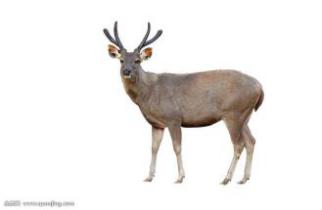 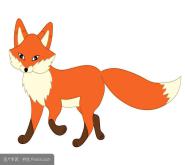 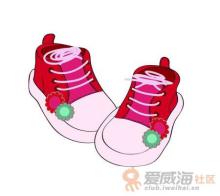 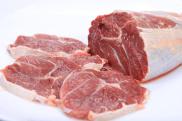 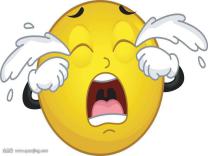 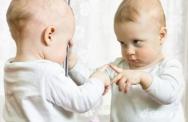 ཤ་བ་          ངུ་བ་             ང་            ཆ་              ཤ་            ཝ་    དགུ་པ་   ངས་ཡིི་གེེེ་འདྲ་བ་ངོོོས་འཛིན་བྱ་ཤེེེས་། ༡×༥=༥པ་ ཀ་ ཅ་ མ་ ད་ ཕ་ ཙ་ ག་ ང་ བ་བཅུ་པ་  ངས་རེེ་བ་ལྟར་སྦྱོར་ཀློོོག་དང་དབྱེེ་བ་ཕྱེེ་ཤེེས་། ༡×༨=༨ཁ་→ཚ་(     )  ར་→བ་(     ) ག་→ས་→ག་→ལ་(      )  གུ་→གུ་→ཤ་(       ) ད་ར་(ད་)→(ར་)ལྟ་བུ་།  ན་ཚ་(  )→(  ) ཇ་མ(  )→(  ) ཉིི་མ་(  )→(  ) ཨ་ཇོ་(   )→(  )      བཅུ་གཅིིག་  ངས་དབུ་ཅན་དབུ་མེེེད་ལ་ཕབ་ཤེེས་།༡×༧=༧མ་        ར་        ཏ་          ཁ་           ཤ་         ས་          ན་བཅུ་གཉིིིས་ ངས་ཡིིིག་གཟུགས་ལེེགས་པོོོས་འབྲིི་ཤེེེས་།  ཐིིག་ཚད་རན་པར་འབྲིི་དགོོོས་།   ༠.༥×༦=༣ཨི་        ཆ་ཡ་          ང་ལ་            ཨ་ཁུ་         ཚ་བ་ཆེེ་        ཅོོ་ཀ་དྲིི་གཞིི་༡༢༣༤༥༦༧༨༩༡༠༡༡༡༢བསྡོོམས་སྐར་ཐོོོབ་སྐར་